Gniezno, dn. 07.12.2022 r.Nr sprawy DZP.240.17.2022WykonawcyWYJAŚNIENIA ZWIĄZANE Z TREŚCIĄ SWZdot. postępowania o udzielenie zamówienia publicznego nr DZP.240.17.2022 – Dostawy materiałów szewnychW odpowiedzi na skierowane do zamawiającego zapytania dotyczące treści specyfikacji warunków zamówienia informujemy:Pakiet 11Pytanie 1Czy Zamawiający dopuści w pak. 11 siatkę do naprawy przepuklin  o rozmiarze Poz. 1 - 7,5cm x 15 cm Poz. 3 - 22cm x 30 cm ?Ad. 1 Zamawiający dopuszcza siatki o powyższych parametrach.Pytanie 2Czy Zamawiający dopuści w pak. 11 w poz.1- 3 siatki do naprawy przepuklin:• gramatura siatki 50g/m2• grubość siatki 0,41 mm• wielkość porów 1x1,25 mm• grubość pojedynczego włókna < 0,10 mm?Ad. 2 Zamawiający nie wyraża zgody, zapisy pozostają bez zmian.Dot. Zadania nr 2Czy Zamawiający dopuści szwy pakowane w aluminiową saszetkę i dodatkowo w torebkę folia-papier?Ad. Zamawiający nie wyraża zgody, zapisy pozostają bez zmian.Dot. Zadania nr 2, poz. 5Czy Zamawiający dopuści szew z igłą odwrotnie tnącą kosmetyczną z precyzyjnym ostrzem typu micro-point? Ad. Zamawiający nie wyraża zgody, zapisy pozostają bez zmian.Dot. Zadania nr 2, poz. 5Czy Zamawiający dopuści szew z igłą odwrotnie tnącą kosmetyczną, z 3 krawędziami tnącymi, ze stali typu 300?Ad. Zamawiający nie wyraża zgody, zapisy pozostają bez zmian.Dot. Zadania nr 3Czy Zamawiający dopuści nici chirurgiczne syntetyczne wchłanialne monofilamentowe wykonane 
z polidioksanonu, o okresie całkowitego wchłonięcia do 180-210 dni, 75% wytrzymałości na rozciąganie po 14 dniach , 65-70% po 28 dniach, 55-60% po 43 dniach i 40% po 57 dniach? Ad. Zamawiający nie wyraża zgody, zapisy pozostają bez zmian.Dot. Zadania nr 4Czy Zamawiający dopuści Nici chirurgiczne syntetyczne  wchłanialne monofilamentowe z kopolimeru kwasu glikolowego i kaprolaktonu, o okresie wchłaniania 90-120 dni, 70% początkowej wytrzymałości węzła po
 7 dniach, a 40% po 14 dniach, 15% po 21 dniach? Ad. Zamawiający nie wyraża zgody, zapisy pozostają bez zmian.Dot. Zadania nr 5, poz. 1, 2, 5, 10, 14, 15Czy Zamawiający dopuści szew z igłą odwrotnie tnącą kosmetyczną z precyzyjnym ostrzem typu micro-point? Ad. Zamawiający nie wyraża zgody, zapisy pozostają bez zmian.Dot. Zadania nr 5, poz. 1, 2, 5, 10, 14, 15Czy Zamawiający dopuści szew z igłą odwrotnie tnącą kosmetyczną, z 3 krawędziami tnącymi, ze stali typu 300?Ad. Zamawiający nie wyraża zgody, zapisy pozostają bez zmian.Dot. Zadania nr 5, poz. 8, 14Czy Zamawiający dopuści szew bez klipsów?Ad. Zamawiający nie wyraża zgody, zapisy pozostają bez zmian.Dot. Zadania nr 5, poz. 8, 14Czy Zamawiający dopuści możliwość złożenia oferty z pominięciem pozycji 8? Ad. Zamawiający nie wyraża zgody, zapisy pozostają bez zmian.Dot. Zadania nr 5, poz. 15Czy Zamawiający dopuści nić poliamidową bez określenia ,,tytanizowana”?Ad. Zamawiający nie wyraża zgody, zapisy pozostają bez zmian.Dot. Zadania nr 6Czy Zamawiający dopuści nici plecione, pozostałe parametry bez zmian?Ad. Zamawiający nie wyraża zgody, zapisy pozostają bez zmian.Dot. Zadania nr 8Czy Zamawiający dopuści igły ze stali typu 300? Ad. Zamawiający nie wyraża zgody, zapisy pozostają bez zmian.Dot. Zadania nr 8, poz. 10Czy Zamawiający dopuści szew z igła odwrotnie tnącą kosmetyczną z 3 krawędziami tnącymi bez klipsów?Ad. Zamawiający nie wyraża zgody, zapisy pozostają bez zmian.Dot. Zadania nr 8, poz. 10Czy Zamawiający dopuści możliwość złożenia oferty z pominięciem pozycji 8?Ad. Zamawiający nie wyraża zgody, zapisy pozostają bez zmian.Pytanie 1Dotyczy Zadania nr 11, Pozycji nr 1Czy Zamawiający dopuści w Zadaniu nr 11, Pozycji nr 1 siatkę w rozmiarze 7x15cm lub/i 10x15cm, pozostałe parametry bez zmian?Ad. 1 Zamawiający wyraża zgodę na zaproponowanie w poz. 1 siatki o rozmiarze 7X15cm.Zadanie nr 1:• Czy Zamawiający dopuści nici chirurgiczne wchłanialne syntetyczne, plecione, z kwasu poliglikolowego 
i polimlekowego, powlekane mieszaniną powyższych kwasów oraz stearynianem wapnia, czas wchłaniania 56 – 70 dni, profil podtrzymania tkankowego po 14 dniach 75%, po 21 dniach 50%?,Ad.  Zamawiający nie wyraża zgody, zapisy pozostają bez zmian.• Poz. 2: Zwracamy się z prośbą do Zamawiającego o wyrażenie zgody na zaoferowanie równoważnej igły chirurgicznej wytrzymałej, odpornej na trudne warunki, przeznaczonej do szycia macicy, bez określenia wzmocniona lub szwu z igłą 40mm z zachowaniem pozostałych wymaganych parametrów,Ad.  Zamawiający nie wyraża zgody, zapisy pozostają bez zmian.• Poz. 3: Zwracamy się z prośba o wyrażenie zgody na zaoferowanie szwu chirurgicznego z igłą wzmocnioną, tj. odporną na złamania i wygięcia w trudnych warunkach operacyjnych, z zachowaniem pozostałych wymaganych parametrów,Ad.  Zamawiający nie wyraża zgody, zapisy pozostają bez zmian.• Poz. 7: Zwracamy się z prośbą do Zamawiającego o wyrażenie zgody na zaoferowanie szwu z nicią  o 
dł. 70cm. Pozostałe parametry zgodnie z SWZ,Ad.  Zamawiający nie wyraża zgody, zapisy pozostają bez zmian.• Poz.12: Zwracamy się z prośbą do Zamawiającego o wyrażenie zgody na zaoferowanie równoważnej igły chirurgicznej wytrzymałej, odpornej na trudne warunki, przeznaczonej do szycia macicy, bez określenia wzmocniona,Ad.  Zamawiający nie wyraża zgody, zapisy pozostają bez zmian.• Poz.15: Zwracamy się z prośbą do Zamawiającego o wyrażenie zgody na zaoferowanie szwu z igłą  
o dł. 60mm. Pozostałe parametry zgodnie z SWZ,Ad.  Zamawiający nie wyraża zgody, zapisy pozostają bez zmian.• Poz.16: Zwracamy się z prośbą do Zamawiającego o wyrażenie zgody na zaoferowanie szwu z igłą  
o dł. 40mm. Pozostałe parametry zgodnie z SWZ,Ad.  Zamawiający nie wyraża zgody, zapisy pozostają bez zmian.• Poz. 28: Zwracamy się z prośbą do Zamawiającego o wyrażenie zgody na zaoferowanie równoważnego produktu igły nowej generacji odwrotnie tnącej, dwuwklęsłej, kosmetycznej. Igła jest przyostrzona i bardzo ostra, jest wygodniejsza w użyciu, powoduje mniejszą atraumatyzację tkanki. Pozostałe parametry zgodne 
z SWZ,Ad.  Zamawiający nie wyraża zgody, zapisy pozostają bez zmian.• Poz. 34: Zwracamy się z prośbą do Zamawiającego o wyrażenie zgody na zaoferowanie szwu 2/0, ½ koła okrągła 30mm. Pozostałe parametry zgodnie z SWZ.Ad.  Zamawiający nie wyraża zgody, zapisy pozostają bez zmian.Zadanie nr 1:• Czy Zamawiający wymaga, aby opakowania handlowe szwów chirurgicznych zawierały naklejki - znaczniki lepne (do wklejenia) ułatwiające prowadzenie dokumentacji pacjenta, zawierające m.in dane: nazwę, kod, datę ważności, nr serii?Ad.  Zamawiający oczekuje produktu zgodnego z SWZ.Zadanie nr 1 - Czy Zamawiający wyrazi zgodę na zaoferowanie szwów z kwasu  poliglikolowego, powleczonych polikaprolaktonem i stearynian wapnia, o profilu podtrzymywania ok. 70% po 2 tygodniach, 
ok. 50% po 3 tygodniach, ok. 20% po 4 tygodniach i czasie wchłaniania 60-90 dni?Ad.  Zamawiający nie wyraża zgody, zapisy pozostają bez zmian.Zadanie nr 1, pozycja 6, 11, 25 – Czy Zamawiający dopuści zaoferowanie podwiązek konfekcjonowanych 
6 x 45cm z odpowiednim przeliczeniem zamawianych ilości?Ad.  Zamawiający nie wyraża zgody, zapisy pozostają bez zmian.Zadanie nr 1, pozycja 9, 15 – 18, 30 – Czy Zamawiający dopuści zaoferowanie igły okrągłej bez określenia „mocna” ?Ad.  Zamawiający nie wyraża zgody, zapisy pozostają bez zmian.Zadanie nr 1, pozycja 16, 17, 23 – Czy Zamawiający dopuści zaoferowanie nici o grubości 2/0?Ad.  Zamawiający nie wyraża zgody, zapisy pozostają bez zmian.Zadanie nr 1, pozycja 18 – Czy Zamawiający dopuści zaoferowanie igły o długości 36mm?Ad.  Zamawiający nie wyraża zgody, zapisy pozostają bez zmian.Zadanie nr 1, pozycja 28 – Czy Zamawiający dopuści zaoferowanie nici barwionej w kolorze fioletowym, 
o długości 75cm?Ad.  Zamawiający nie wyraża zgody, zapisy pozostają bez zmian.Zadanie nr 1, pozycja 28 – Czy Zamawiający dopuści zaoferowanie igły o długości 19mm z nitką o długości 75cm?Ad.  Zamawiający nie wyraża zgody, zapisy pozostają bez zmian.Zadanie nr 1, pozycja 36 – Czy Zamawiający dopuści zaoferowanie igły o długości 17mm, nić o długości 75cm?Ad.  Zamawiający nie wyraża zgody, zapisy pozostają bez zmian.Zadanie nr 1, pozycja 1 – 4, 7-9, 12, 15-18, 30, 32 – Czy Zamawiający dopuści zaoferowanie igieł okrągłych pogrubionych?Ad.  Zamawiający nie wyraża zgody, zapisy pozostają bez zmian.Dotyczy zadania 11:Czy w pozycji 1 Zamawiający dopuści siatkę w rozmiarze 7,6x15 cm? Pozostałe parametry bez zmian.Ad.  Zamawiający dopuszcza siatkę o powyższych wymiarach.1. Dot. załącznika nr 2 do SWZ: prosimy o informację jakie dane wpisać w kolumnie o nazwie „USP” 
w zadaniach 10-11?Ad. 1 Kolumna USP nie dotyczy zadania 10 i 11, proszę zostawić wolne miejsce lub wpisać nie dotyczy.2. Zadanie nr 10 poz. 1: czy Zamawiający dopuści Siatka ginekologiczna, 4-ramienna, służąca do plastyki przedniej ściany pochwy, na końcach każdego ramienia znajdują się wypustki, pozwalające na bezpieczne zamocowanie taśmy w uchu aplikatora służącym do przeprowadzenia implantu przez struktury anatomiczne 
i umiejscowienia w ciele pacjentki, na środku niebieska linia orientująca, siatka o wymiarach jak na załączonym rysunku?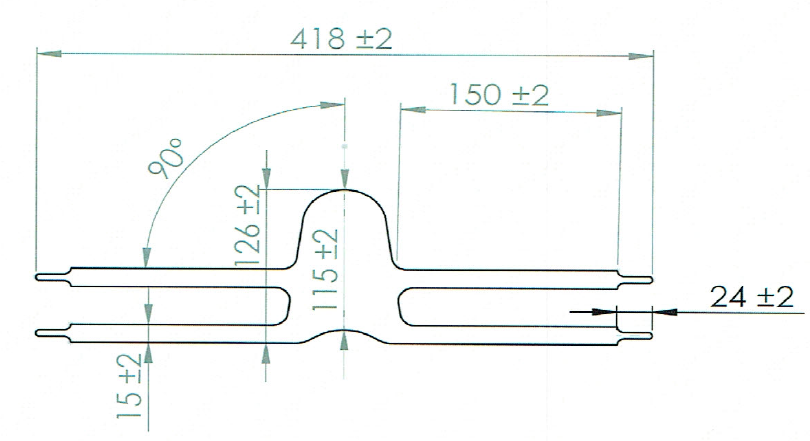 Ad. 2 Zamawiający wyraża zgodę.3. Zadanie nr 10 poz. 2: czy Zamawiający dopuści Siatka ginekologiczna 2-ramienna, służąca do plastyki tylnej ściany pochwy, na końcach każdego ramienia znajdują się wypustki, pozwalające na bezpieczne zamocowanie taśmy w uchu aplikatora służącym do przeprowadzenia implantu przez struktury anatomiczne 
i umiejscowienia w ciele pacjentki, na środku niebieska linia orientująca, siatka o wymiarach jak na załączonym rysunku?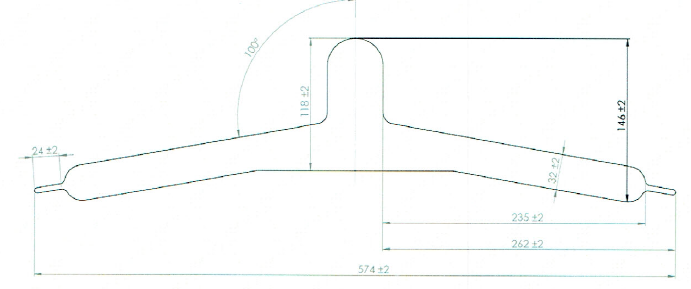 Ad. 3 Zamawiający wyraża zgodę.4. Zadanie 10 poz. 3: czy Zamawiający wymaga taśmy do wysiłkowego nietrzymania moczu, lekka, sterylna, do metod implantacyjnych TOT, TVT, TVT-O, monofilament polipropylenowy niewchłanialny, transparentny 
i niebieski, gramatura 65-75 g/m2, szerokość taśmy 1,1cm +/-0,2, grubość nitki 0,16 mm, stopień porowatości ok. 65%, długość taśmy bez uchwytów 45 cm, bez osłonki, niebieskie uchwyty do zamocowania taśmy na aplikatorze, zabezpieczone termokurczliwą rurką w miejscu łączenia uchwytu z taśmą, pakowana pojedynczo, 4 etykiety identyfikujące wyrób (baby tag)?Ad. 4 Zamawiający wyraża zgodę.5. Zadanie nr 11 poz. 1-3: czy Zamawiający dopuści w ramach pakietu 11 dostarczenie 1 sztuki próbki dowolnego rozmiaru w przypadku oferowania tożsamego asortymentu (różniącego się jedynie rozmiarem) we wszystkich trzech pozycjach?Ad. 5 Zamawiający wyraża zgodę.Dot. wzoru umowy:1. Czy Zamawiający zgadza się aby data ważności i numer serii były naniesione na dokument WZ?Data ważności i numer serii nie muszą być zamieszczane na fakturze według przepisów rozporządzenia Ministra Finansów z dnia 28 marca 2011 r. w sprawie zwrotu podatku niektórym podatnikom, wystawiania faktur, sposobu ich przechowywania oraz listy towarów i usług, do których nie mają zastosowania zwolnienia od podatku od towarów i usług (Dz. U. Nr 68, poz. 360). Dlatego wiele informatycznych systemów wystawiania faktur nie przewiduje zamieszczania daty ważności i numeru serii na fakturach. W tej sytuacji, 
w przypadku wykonawców korzystających z takich systemów wystawiania faktur, zamieszczanie numeru umowy bezpośrednio na fakturze może być znacznie utrudnione. Bezwzględne wymaganie zamieszczenia daty ważności i numeru serii na fakturze wymusi więc na tych wykonawcach zorganizowanie dla Zamawiającego specjalnej obsługi, co będzie wiązać się z dodatkowymi kosztami, które wpłyną na kalkulację i wysokość ceny oferowanej w przetargu. Brak modyfikacji § 2 ust. 5 wzoru umowy może zatem doprowadzić do zaoferowania w przetargu wyższych cen.Ad. 1 Zamawiający dopuszcza taką możliwość.2. Czy Zamawiający zgadza się aby w § 7 ust. 1 pkt 1) i pkt 2) wzoru umowy słowo „opóźnienia” zostało zastąpione słowem „zwłoki”? Uzasadnione jest, aby przesłanką naliczenia kary umownej była zwłoka (czyli opóźnienie zawinione przez wykonawcę), nie zaś wszelkie opóźnienia, czyli także niezawinione naruszenie terminu. Nie ma uzasadnienia rozszerzania odpowiedzialności wykonawcy także na niezawinione naruszenie terminu. Zgodnie z wyrokiem Krajowej Izby Odwoławczej z dnia 17 lipca 2014 r. KIO 1338/14; KIO 1377/14, "kara umowna należy się za niewykonanie lub nienależyte wykonaniu umowy (art. 483 i nast. Kodeksu cywilnego ), a więc tradycyjnie za zwłokę, a nie każde opóźnienie w wykonaniu umowy." Podobne stanowisko Krajowa Izba Odwoławcza zajęła w wyroku z dnia 3 sierpnia 2015 r. KIO 1546/15 stwierdzając „uprawnienie do dochodzenia kar umownych 
w wypadku zaistnienia opóźnienia (a nie zwłoki) powoduje niesłuszne obciążanie wykonawcy skutkami okoliczności, za które nie będzie on ponosił winy i nie będzie miał żadnego wpływu na ich zaistnienie. Obciążenie wykonawcy ryzykiem za wszelkie zdarzenia prowadzące do nieterminowego spełnienia świadczenia w sposób oczywisty prowadzi do zachwiania równowagi stron stosunku zobowiązaniowego, będącej jego właściwością, co pozostaje w sprzeczności z zasadą swobody umów, o jakiej mowa w art. 3531 k.c.”Ponadto zgodnie z art. 433 pkt 1 ustawy pzp „Projektowane postanowienia umowy nie mogą przewidywać odpowiedzialności wykonawcy za opóźnienie, chyba że jest to uzasadnione okolicznościami lub zakresem zamówienia”.Ad. 2 Zamawiający nie wyraża zgody na zmianę. Zgodnie z § 7 ust. 2 wzoru umowy kara umowna określona w ust. 1 powyżej nie będzie należna, jeżeli Wykonawca udowodni, że niewykonanie lub nienależyte wykonanie umowy nastąpiło z powodu okoliczności, za które Wykonawca odpowiedzialności nie ponosi. Jest to przepis odpowiadający art. 471 k.c. ustanawiającemu zasadę winy w odpowiedzialności kontraktowej wykonawcy. Ciężar dowodu zgodnie z powołanym przepisem spoczywa w tym wypadku na dłużniku (Wykonawcy). Zamawiający nie wprowadza odpowiedzialności na zasadzie ryzyka i umowa jest w tym zakresie zgodna z art. 433 pkt 1) ustawy pzp.3. Czy Zamawiający wyrazi zgodę na obniżenie kary umownej w § 7 ust. 1 pkt 1) wzoru umowy do 0,5% lub inne złagodzenie kary umownej?Ad. 3 Zamawiający nie wyraża zgody na zmianę. Kara umowna jest ustanowiona na relatywnie niskim poziomie, albowiem podstawą jej naliczania jest wartość opóźnionego towaru. Należy wskazać, że zastosowanie niższej stawki – np. 0,5% lub 0,3% następuje zazwyczaj do wartości umowy, 
a w przypadku przyjętej przez Zamawiającego podstawy naliczenia kary, taka wysokość byłaby z kolei iluzoryczna, albowiem dla zamawiającego funkcja kary ma być przede wszystkim prewencyjna, a nie kompensacyjna.Dot. zadanie nr 1Czy Zamawiający dopuści szew syntetyczny, wchłanialny, pleciony, kopolimer 93% glikolidu i 7% l-laktydu, powlekany mieszaniną kopolimeru kaprolaktonu bądź glikolidu oraz stearoilomleczanu wapnia. Okres wchłaniania 56-70 dni.  Podtrzymanie tkankowe: 80% po 14 dniach, 30% po 21 dniach?Ad. Zamawiający nie wyraża zgody, zapisy pozostają bez zmian.Czy Zamawiający dopuści w Zadaniu nr 1 szwy pakowane po 36 szt. w opakowaniu, z przeliczeniem ilości wymaganych w przetargu, ew. zaokrągleniem do pełnych opakowań:czyli: - dla pozycji nr 1: 1 opakowanie (36 saszetek), dla pozycji nr 2:7 opakowań (252 saszetki), ), dla pozycji nr 4:12 opakowań (432 saszetki), dla pozycji nr 5:4 opakowania (144 saszetki), dla pozycji nr 8:34 opakowania (1224 saszetki), dla pozycji nr 9:27 opakowań (972 saszetki), dla pozycji nr 10:4 opakowania (144 saszetki), dla pozycji nr 13:42 opakowania (1512 saszetki),  dla pozycji nr 18:14 opakowań (504 saszetki), dla pozycji nr 19:17 opakowań (612 saszetek), dla pozycji nr 20:4 opakowania (144 saszetek), dla pozycji nr 22:34 opakowania (1224 saszetki), dla pozycji nr 23:4 opakowania (144 saszetki), dla pozycji nr 26:1 opakowanie (36 saszetek), dla pozycji nr 32:4 opakowania (144 saszetek), dla pozycji nr 35:2 opakowania (72 saszetki), dla pozycji nr 36:1 opakowanie (36 saszetek); pozostałe parametry bez zmian?Ad. Zamawiający nie wyraża zgody, zapisy pozostają bez zmian.Poz. 2 Czy Zamawiający dopuści igłę o długości 27 mm, reszta parametrów bez zmian?Ad. Zamawiający nie wyraża zgody, zapisy pozostają bez zmian.Poz. 7 Czy Zamawiający dopuści igłę o długości 27 mm z nitką w rozmiarze 0, reszta parametrów bez zmian?Ad. Zamawiający nie wyraża zgody, zapisy pozostają bez zmian.Poz. 7 Czy Zamawiający dopuści igłę o długości 27 mm z nitką w rozmiarze 2/0, reszta parametrów bez zmian?Ad. Zamawiający nie wyraża zgody, zapisy pozostają bez zmian.Poz. 8 Czy Zamawiający dopuści nitkę w rozmiarze 0, reszta parametrów bez zmian?Ad. Zamawiający nie wyraża zgody, zapisy pozostają bez zmian.Poz. 8 Czy Zamawiający dopuści nitkę w rozmiarze 2/0, reszta parametrów bez zmian?Ad. Zamawiający nie wyraża zgody, zapisy pozostają bez zmian.Poz. 9 Czy Zamawiający dopuści nitkę w rozmiarze 2/0, reszta parametrów bez zmian?Ad. Zamawiający nie wyraża zgody, zapisy pozostają bez zmian.Poz. 17 Czy Zamawiający dopuści nitkę w rozmiarze 2/0, reszta parametrów bez zmian?Ad. Zamawiający nie wyraża zgody, zapisy pozostają bez zmian.Dot. zadanie nr 4Poz.2 Czy Zamawiający dopuści igłę o długości 22mm, reszta parametrów bez zmian?Ad. Zamawiający  dopuszcza igłę o podanych parametrach.Poz.5 Czy Zamawiający dopuści nitkę w rozmiarze 0, reszta parametrów bez zmian?Ad. Zamawiający dopuszcza nitkę o podanych parametrach.Dot. zadanie nr 6Czy Zamawiający dopuści w Zadaniu nr 6 nici chirurgiczne syntetyczne monofilamentowe szybko wchłaniane, wykonane z glikolidu i laktydu, podtrzymywanie tkankowe około 45% po 5 dniach, o całkowitym czasie wchłaniania do 40-50 dni?Ad. Zamawiający nie wyraża zgody, zapisy pozostają bez zmian.Dot. zadanie nr 8Czy zamawiający dopuści nici chirurgiczne syntetyczne monofilamentowe niewchłanialne z polipropylenu 
z igłami ze stali typu Surgalloy?Ad. Zamawiający nie wyraża zgody, zapisy pozostają bez zmian.Czy Zamawiający dopuści w Zadaniu nr 8 szwy pakowane po 36 szt. w opakowaniu, z przeliczeniem ilości wymaganych w przetargu, ew. zaokrągleniem do pełnych opakowań:czyli: - dla pozycji nr: 1 opakowanie (36 saszetek), dla pozycji nr 3:1 opakowanie (36 saszetek), dla pozycji nr 4:1 opakowanie (36 saszetek), dla pozycji nr 5:1 opakowanie (36 saszetek), dla pozycji nr 6:2 opakowania (72 saszetki), dla pozycji nr 7:1 opakowanie (36 saszetek), dla pozycji nr 8:7 opakowań (252 saszetki), dla pozycji nr 9:1 opakowanie (36 saszetek), dla pozycji nr 11:2 opakowania (72 saszetki), pozostałe parametry bez zmian?Ad. Zamawiający nie wyraża zgody, zapisy pozostają bez zmian.Poz. 8 Czy Zamawiający dopuści nitkę o długości 75 cm, reszta parametrów bez zmian?Ad. Zamawiający nie wyraża zgody, zapisy pozostają bez zmian.Poz. 10 Czy Zamawiający dopuści igłę w rozmiarze 3/0, 24 mm długości o krzywiźnie koła 3/8, odwrotnie tnącą, o długości nitki 45 cm?Ad. Zamawiający nie wyraża zgody, zapisy pozostają bez zmian.Poz. 11 Czy Zamawiający dopuści nitkę w rozmiarze 0, reszta parametrów bez zmian?Ad. Zamawiający nie wyraża zgody, zapisy pozostają bez zmian.Dot. zadanie nr 11Czy zamawiający dopuści siatke chirurgiczna przepuklinowa niewchłanialna monofilament polipropylenowy 
o gramaturze 70 g/m2 i grubości 0,7 mm?Ad. Zamawiający nie wyraża zgody, zapisy pozostają bez zmian.1. W celu zapewnienia równego traktowania stron umowy i umożliwienia Wykonawcy sprawdzenia zasadności reklamacji wnosimy o zmianę zapisu w § 6 ust. 3 projektu umowy poprzez wprowadzenie 
5 dniowego terminu na rozpatrzenie reklamacji.Ad. 1 Zamawiający wyraża zgodę na zmianę. Wprowadzono termin 5 dni w § 6 ust. 3 umowy.2. Czy w celu miarkowania kar umownych Zamawiający dokona modyfikacji postanowień projektu przyszłej umowy w zakresie zapisów § 7 ust. 1:1. Wykonawca jest obowiązany zapłacić Zamawiającemu karę umowną w przypadku niedotrzymania terminów określonych w § 2 i § 6 niniejszej umowy w następującej wysokości:1) 0,5% wartości brutto niezrealizowanej części dostawy za każdy dzień opóźnienia w dostawie, jednak nie więcej niż 10% wartości brutto niezrealizowanej części dostawy2) 0,5% wartości brutto reklamowanej części dostawy za każdy dzień opóźnienia w załatwieniu reklamacji jakościowej lub ilościowej, jednak nie więcej niż 10% wartości brutto reklamowanej części dostawy.Ad. 2 Zamawiający nie wyraża zgody na zmianę. Kara umowna jest ustanowiona na relatywnie niskim poziomie, albowiem podstawą jej naliczania jest wartość opóźnionego towaru. Należy wskazać, że zastosowanie niższej stawki – np. 0,5% lub 0,3% następuje zazwyczaj do wartości umowy, 
a w przypadku przyjętej przez Zamawiającego podstawy naliczenia kary, taka wysokość byłaby z kolei iluzoryczna, albowiem dla zamawiającego funkcja kary ma być przede wszystkim prewencyjna, a nie kompensacyjna.3. Czy Zamawiający uzupełni projekt umowy o zapis, że na podstawie art. 106n ust. 1 ustawy z dnia 
11 marca 2004 r. o podatku od towarów i usług udziela Wykonawcy zgody na wystawianie i przesyłanie faktur, duplikatów faktur oraz ich korekt, a także not obciążeniowych i not korygujących w formacie pliku elektronicznego PDF na wskazany przez siebie adres poczty e-mail, ze wskazanych w umowie adresów poczty e-mail Wykonawcy?Ad. 3 Zamawiający zgadza się na dodanie do umowy zapisu § 4 ust. 6 który otrzymuje brzmienie: „Na podstawie przepisu art. 106n ust. 1 ustawy z dnia 11 marca 2004 r. o podatku od towarów i usług udziela Wykonawcy zgody na wystawianie i przesyłanie faktur, duplikatów faktur oraz ich korekt, 
a także not obciążeniowych i not korygujących w formacie pliku elektronicznego PDF na wskazany adres poczty e-mail Zamawiającego: apteka@szpitalpomnik.pl , z następujących adresów poczty 
e-mail Wykonawcy: ……………………..”.Zamawiający informuje, że powyższe wyjaśnienia stają się integralną częścią Specyfikacji Warunków Zamówienia i będą wiążące przy składaniu ofert. Z-ca Dyrektora ds. Ekonomiczno-EksploatacyjnychZbigniew Beneda/podpis na oryginale/Załączniki:- Załącznik nr 5 Umowa dostawy wzór po zmianachDo wiadomości:- wszyscy uczestnicy- a/a